A Weekly Newsletter of Nu‘uanu Congregational Church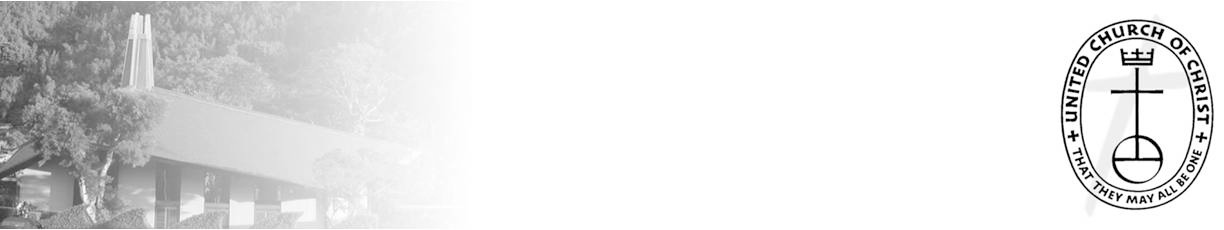 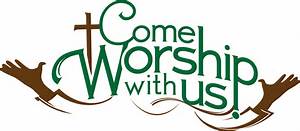 A Prayer to End Gun Violence: a meditation—Part 2Last month we all read and prayed about gun violence because of the inordinate number of mass shootings in our country.  We spent all of July with a prayer printed in The Caller.After a month of prayer, it is important for each of us to ask ourselves: What did God show me as I prayed about the violence and death?  Today, and for the whole month, there will be an index card in the Sunday bulletin.  Please jot down any thoughts that come to you about this tragedy in our midst.  Here is a thought to help you focus:Please write down at least one thing you would like to ask 	God regarding the pain and destruction of gun 	violence.You may leave your index card comments in the collection plate.  Invitation from The Children’s Center	To celebrate 50 years of service to the community, the Children center is honoring Ms. JoAnn Bristow on September 2, Friday from 4-7 pm at Nu’uanu Congregational Church. Members and friends of NCC is invited to join in this celebration to enjoy the moment and say goodbye to Ms. JoAnn who will begin her well-deserved retirement.  Please come and enjoy the festivities!!!Give Aloha	We will be participating in this years Give Aloha program again.  Give Aloha will be running from September 1, 2022 through September 30, 2022 at all participating Foodland’s, Foodland Farms, and Sack-N-Saves.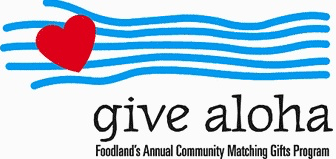 	Nu‘uanu Congregational Church’s organization number is 78424.  There is a limit of up to $249.00 per Maika‘i Card number.  Please make sure that you send us your receipt, either in the mail, with your donation, or email a picture of it to nccadmin@hawaiiantel.net.  The receipt must have your name and the amount so that we can credit the donation to the right person/family!Family Promise MealsBy Judy KeithWe will be providing dinner on August 14th & 28th for the three Family Promise families staying on our campus. Two to three individuals or a group would be optimal for each meal. Sign up with Judy Keith. More information will be provided when you sign up. Thank you.Altar Flowers	Sign up on the Flower Chart on Sundays, or call Mairi at the church office, (808) 595-3935, or email her at nccadmin@hawaiiantel.net.  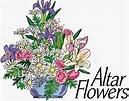 The following are available for the remainder of the year:December 25, 2022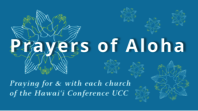 Week of August 28:
Hokuloa UCC (Hawai'i Island)
Ohana Niihau O Waimea Church (Kaua'i)
Kapa'a UCC (Kaua'i)Covid & WorshipBy Judy KeithThe Nuuanu Congregational Church leadership has worked hard to develop safe protocols to minimize the chances of Covid spread within our community. Our hope is to return to worship as close to "normal" as possible. The health team continues to monitor the status of Covid in our community. The Diaconate is discussing options for communion. Because the latest research from the CDC suggests that surface transmission is unlikely to be a major route of Covid transmission, we feel that it is safe to resume passing the offering plate during worship. We will continue to monitor best practice recommendations to guide us in deciding when we can consider resuming the choir. This has been a difficult 2+ years. Because of the age of our congregation we have chosen to be conservative in our recommendations. Thank you for your understanding as we continue to review the data and determine practices to keep us as safe as possible.